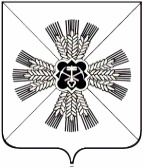 КЕМЕРОВСКАЯ ОБЛАСТЬАДМИНИСТРАЦИЯПРОМЫШЛЕННОВСКОГО МУНИЦИПАЛЬНОГО РАЙОНАПОСТАНОВЛЕНИЕот «___»                        г. _____пгт. ПромышленнаяО создании системы обеспечения вызова экстренных оперативных служб по единому номеру «112» на территории Промышленновского муниципального районаВ целях реализации Указа Президента Российской Федерации от 28.12.2010 № 1632 «О совершенствовании системы обеспечения вызова экстренных оперативных служб на территории Российской Федерации», в соответствии с постановлением Правительства Российской Федерации от 21.11.2011 № 958 «О системе обеспечения вызова экстренных оперативных служб по единому номеру «112» и во исполнение постановления Администрации Кемеровской области от 16.09.2016 № 356 «О создании системы обеспечения вызова экстренных оперативных служб по единому номеру «112» на территории Кемеровской области»:Создать систему обеспечения вызова экстренных оперативных служб по единому номеру «112» на территории Промышленновского муниципального района (далее по тексту – Система - 112).Создать межведомственную рабочую группу по построению и внедрению на территории Промышленновского муниципального района системы обеспечения вызова экстренных оперативных служб по единому номеру «112» (приложение № 1).Утвердить Положение о создании и внедрении системы обеспечения вызова экстренных оперативных служб по единому номеру «112» на территории Промышленновского муниципального района (приложение № 2).МКУ «Единая дежурно-диспетчерскую служба» Промышленновского муниципального района (Федосеева О.В.):4.1. Подготовить МКУ «Единая дежурно-диспетчерскую служба» Промышленновского муниципального района (далее по тексту – ЕДДС) для работы в Системе – 112.4.2. Организовать взаимодействие оперативного дежурного                Системы - 112 с дежурно-диспетчерскими службами экстренных оперативных служб на территории Промышленновского муниципального района различной ведомственной принадлежности, включая согласование регламентов взаимодействия и иных организационно-распорядительных документов межведомственного взаимодействия и информационного обмена с оперативным дежурным Системы - 112;4.3. Обеспечить процесс обучения оперативного дежурного               Системы - 112.5. Финансовому управлению по Промышленновскому району (Анохина Г.В.) осуществить финансирование материально-технического, в том числе программно-технического обеспечения ЕДДС для работы с Системой – 112.6. Настоящее постановление подлежит обнародованию на официальном сайте администрации Промышленновского муниципального района в сети Интернет.7. Контроль за исполнением настоящего постановления возложить на первого заместителя главы Промышленновского муниципального района   В.Е. Сереброва.8. Настоящее постановление вступает в силу со дня подписания.                                      ГлаваПромышленновского муниципального района    	       Д.П. ИльинИсп.: А.В. ВиноградовТел.: 72005Приложение № 1к постановлению администрации Промышленновского муниципального района                                                         от _____________ № _______СОСТАВмежведомственной рабочей группы по построению и внедрению на территории Промышленновского муниципального района системы обеспечения вызова экстренных оперативных служб по единому номеру «112»Приложение № 2к постановлению администрации Промышленновского муниципального районаот ______________№______Положение о создании и внедрении системы обеспечения вызова экстренных оперативных служб по единому номеру «112» на территории Промышленновского муниципального районаОбщие положения1. Настоящее Положение определяет основные цели, структуру, порядок создания и внедрения системы обеспечения вызова экстренных оперативных служб по единому номеру «112» на территории Промышленновского муниципального района (далее по тексту – Система - 112).2. Основные цели создания Системы - 112 на территории Промышленновского муниципального района:а) организация вызова экстренных оперативных служб по принципу «одного окна»;б) информационное обеспечение МКУ «Единая дежурно-диспетчерская служба» Промышленновского муниципального района (далее по тексту – ЕДДС);в) обеспечение экстренного реагирования и улучшение взаимодействия экстренных оперативных служб при вызовах (сообщениях о происшествиях).3. Система - 112 предназначена для решения следующих задач:а) прием оперативными дежурными ЕДДС сообщений о происшествиях и чрезвычайных ситуациях на территории Промышленновского муниципального района, поступивших по единому номеру «112» (далее – вызовы), в том числе от инвалидов с полной потерей слуха и иных лиц, испытывающих трудности в вербальном общении;б) обработка данных о местонахождении лица и (или) абонентского устройства, с которого был осуществлен вызов, а также иных данных, необходимых для обеспечения реагирования на вызов;в) анализ поступающей информации о происшествиях по основным характеристикам (причина вызова, дата, место, время), регистрация и документирование всех входящих и исходящих вызовов по единому номеру «112», формирование статистических отчетов по поступившим вызовам;г) направление информации о вызове в ведомственные дежурно-диспетчерские службы оперативного реагирования (далее – ДДС) в соответствии с их компетенцией для организации экстренного реагирования;д) обеспечение дистанционной психологической поддержки лицу, обратившемуся по единому номеру «112»;е) автоматическое восстановление соединения с пользовательским (оконечным) оборудованием лица, обратившегося по единому номеру «112», в случае внезапного прерывания соединения;ж) ведение базы данных об основных характеристиках происшествий, о начале, завершении и основных результатах экстренного реагирования на полученные вызовы (сообщения о происшествии);з) вызов экстренных оперативных служб по единому номеру «112».Структура системы - 1124. Система - 112 обеспечивает информационное взаимодействие на территории Промышленновского муниципального района органов управления районного звена территориальной подсистемы единой государственной системы предупреждения и ликвидации чрезвычайных ситуаций посредством взаимодействия ЕДДС, ДДС, и других участников системы обеспечения вызова экстренных оперативных служб.5. Система - 112 состоит из следующих основных подсистем:а) телекоммуникационная подсистема, обеспечивающая прохождение вызова, включая телефонные вызовы и короткие текстовые сообщения (SMS), от пользователей (абонентов) сетей стационарной или подвижной радиотелефонной связи в Систему - 112, а также прохождение вызова посредством Системы - 112 от ЕДДС в ДДС;б) информационно-коммуникационная подсистема, обеспечивающая хранение и актуализацию баз данных, обработку информации о полученных вызовах и возможность получения информации о вызове из архива в оперативном режиме, а также информационно-аналитическую поддержку принятия решений по экстренному реагированию на вызов;в) подсистема консультативного обслуживания населения, предназначенная для оказания информационно-справочной помощи лицам, обратившимся по единому номеру «112»;г) геоинформационная подсистема, отображающая на электронных картах природно-географические, социально-демографические, экономические и другие характеристики территории, местонахождение лица, обратившегося по номеру «112», и (или) абонентского устройства, с которого осуществлен вызов, место происшествия, а также местонахождение транспортных средств экстренных оперативных служб, привлеченных к реагированию на происшествие;д) подсистема мониторинга, предназначенная для приема и обработки информации и сигналов, поступающих от датчиков, установленных на контролируемых стационарных и подвижных объектах, в том числе от терминалов ГЛОНАСС/GPS, установленных на транспортных средствах экстренных оперативных служб, привлеченных на реагирование на вызов, и транспортных средствах, перевозящих опасные грузы;е) подсистема обеспечения информационной безопасности, предназначенная для защиты информации и средств ее обработки в Системе - 112.6. Основные функции ЕДДС:а) прием, регистрация и документирование каждого поступившего вызова (сообщения о происшествии);б) формирование информационного сообщения в целях принятия решений при угрозе или наступлении ЧС;в) переадресация вызова в двух режимах (с отключением оперативного дежурного от разговора и с участием оперативного дежурного в разговоре) на ДДС, другого оперативного дежурного, группу оперативных дежурных, эксперта, специалиста, психолога, переводчика, должностное лицо во всех возможных вариантах взаимодействия объектов Системы - 112;г) получение информации о местонахождение устройства, с которого поступил вызов, при наличии технических и иных возможностей предоставления оперативными дежурными связи информации о месте установки телефона или о местоположении вызывающего абонентского устройства;д) предоставление оперативной информации по происшествиям для руководства администраций городского и сельских поселений и входящих в их состав населенных пунктов в соответствии с их территориальной принадлежностью;е) получение отчетов по оперативной обстановке, расходе сил и средств, статистике по происшествиям и ЧС, по приему и обработке вызовов, по взаимодействию в рамках Системы - 112;ж) информационная поддержка населения и объектов экономики по вопросам безопасности, способам защиты от чрезвычайных ситуаций;з) установление места возникновения происшествия или чрезвычайной ситуации;и) сбор и обработка информации и сигналов, поступающих от датчиков, установленных на контролируемых стационарных и подвижных объектах, в том числе, от терминалов ГЛОНАСС/GPS экстренных оперативных служб, из автоматизированных систем контроля окружающей среды, пожарной обстановки, производственных процессов и т.п., функционирующих на стационарных и подвижных объектах, находящихся в зоне ответственности соответствующего объекта Системы - 112.7. Основными функциями ДДС являются:а) прием вызовов от населения Промышленновского муниципального района по телефонам экстренных оперативных служб;б) прием переадресованных вызовов и (или) информационных карточек происшествий из центра обработки вызова Кемеровской области или ЕДДС, полученных по единому телефонному номеру «112»;в) реагирование на происшествие в установленном порядке;г) передача информации в ЕДДС о мероприятиях по экстренному реагированию на принятый вызов (сообщение о происшествии);д) информирование ЕДДС для взаимодействия по изменению оперативной обстановки по происшествию;е) обеспечение передачи информации и сигналов, поступающих от датчиков, установленных на контролируемых стационарных и подвижных объектах, в том числе от терминалов ГЛОНАСС/GPS, установленных на транспортных средствах экстренных оперативных служб, привлеченных к реагированию на происшествие.8. Обучение персонала, привлекаемого к выполнению задач Системы - 112, проводится в соответствии с методическими рекомендациями по организации обучения персонала, привлекаемого к выполнению задач Системы - 112 субъекта Российской Федерации, утвержденными Статс-секретарем – заместителем Министра МЧС России В.С. Артамоновым от 1 сентября 2014 года, а также методическими рекомендациями по организации обучения персонала Системы - 112 с применением дистанционных образовательных технологий на базе образовательных организаций высшего образования МЧС России, учебных Центров ФПС и учебно-методических центров Российской Федерации, утвержденными Статс-секретарем – заместителем Министра МЧС России В.С. Артамоновым от 16 ноября 2015 года, и проводится в государственном образовательном бюджетном учреждении дополнительного профессионального образования «Кемеровский объединенный учебно-методический центр по гражданской обороне, чрезвычайным ситуациям, сейсмической и экологической безопасности».Функционирование системы9. Система-112 функционирует в круглосуточном режиме и находится в постоянной готовности к организации экстренного реагирования на вызовы (сообщения о происшествиях), с момента ввода Системы-112 в промышленную эксплуатацию.10. Прием и обработка вызовов (сообщений о происшествиях) в Системе - 112 осуществляется оперативным дежурным ЕДДС, который вводит в базу данных основные характеристики происшествия, осуществляет анализ и передачу характеристик происшествия, а также при необходимости передачу вызовов (сообщений о происшествиях) в ДДС соответствующих экстренных оперативных служб, контроль за реагированием на происшествие, анализ и ввод в базу данных информации, полученной по результатам реагирования, уточнение и корректировку действий, привлеченных ДДС экстренных оперативных служб, информирование взаимодействующих ДДС экстренных оперативных служб об оперативной обстановке, о принятых и реализуемых мерах.11. ДДС экстренных оперативных служб размещают в Системе - 112 информацию о ходе и об окончании мероприятий по экстренному реагированию на принятый вызов (сообщение о происшествии).12. Объем, форма и способ передачи информации между участниками Системы - 112 определяются регламентирующими документами (регламентами взаимодействия).13. Использование сетей связи общего пользования, защищенных каналов передачи данных, ведомственных и иных сетей связи, а также развитие вышеуказанных сетей, осуществляются в порядке, предусмотренном законодательством Российской Федерации.Руководитель рабочей группыРуководитель рабочей группыСеребров Виктор Ефремович- первый заместитель главы Промышленновского муниципального районаЧлены рабочей группыЧлены рабочей группыУрманов Евгений Рауфович- начальник Отдела МВД России по Промышленновскому району (по согласованию)Суханов Иван Владимирович - начальник ФГКУ «20 отряд ФПС по Кемеровской области» (по согласованию)Гордеев Михаил Сергеевич- главный врач ГБУЗ  КО «Промышленновская районная больница» (по согласованию)Шаврин Владимир Александрович-  директор ОАО «Промышленнаярайгаз» (по согласованию) Малышев Николай Григорьевич- начальник Управления по жизнеобеспечению и строительству администрации Промышленновского муниципального районаАнохина Галина Владимировна- начальник финансового управления по Промышленновскому району (по согласованию)Федосеева Оксана Владимировна- начальник МКУ «Единая дежурно-диспетчерская служба»  Промышленновского муниципального районаВиноградов Алексей Вадимович- главный специалист отдела ГО и ЧС и мобилизационной подготовки администрации Промышленновского муниципального районаПервый заместитель главыПромышленновского муниципального районаВ.Е. СеребровПервый заместитель главыПромышленновского муниципального районаВ.Е. Серебров